П О С Т А Н О В Л Е Н И Еот 11.09.2018   № 1128г. МайкопО внесении изменения в Административный регламент Администрации муниципального образования «Город Майкоп» по предоставлению муниципальной услуги «Выдача выписки из похозяйственной книги, справки о произведённой сельскохозяйственной продукции на принадлежащемгражданину (членам его семьи) земельном участке»В целях приведения в соответствие с действующим законодательством, п о с т а н о в л я ю:1. Внести в Административный регламент Администрации муниципального образования «Город Майкоп» по предоставлению муниципальной услуги «Выдача выписки из похозяйственной книги, справки о произведённой сельскохозяйственной продукции на принадлежащем гражданину (членам его семьи) земельном участке», утвержденного постановлением Администрации муниципального образования «Город Майкоп» от 20.08.2014 № 574 «Об утверждении Административного регламента Администрации муниципального образования «Город Майкоп» по предоставлению муниципальной услуги «Выдача выписки из похозяйственной книги, справки о произведённой сельскохозяйственной продукции на принадлежащем гражданину (членам его семьи) земельном участке» (в редакции постановлений Администрации муниципального образования «Город Майкоп» от 09.02.2015 № 72, от 13.07.2016 № 581), следующие изменения:1.1. Абзац двенадцатый пункта 1.3.3. изложить в новой редакции:«Письменное информирование заявителя осуществляется при получении от него письменного обращения о предоставлении информации по вопросам предоставления муниципальной услуги, в том числе ходе предоставления муниципальной услуги, в течение пяти дней с даты поступления обращения, путем направления ответа в письменной форме по желанию заявителя почтой, посредством факсимильной связи, либо по электронной почте, указанной в обращении.».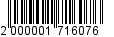 1.2. Абзац второй пункта 2.3. изложить в новой редакции:«- выписка из похозяйственной книги, составленная в форме, утвержденной Приказом Министерства сельского хозяйства Республики Адыгея от 25.02.2011 № 24 «Об утверждении формы выписки из похозяйственной книги» (с изменениями в редакции приказов от 10.03.2011 № 25, 02.07.2015 № 100) либо в произвольной форме;».1.3. Абзац четвертый пункта 2.5. изложить в новой редакции:«- Решением Совета народных депутатов муниципального образования «Город Майкоп» от 19.04.2018 № 301-рс «Об Уставе муниципального образования «Город Майкоп;».1.4. Дополнить седьмой абзац пункта 2.5, следующими словами:«(с изменениями в редакции приказа от 08.05.2015 № 178);».1.5. Абзац девятый пункта 2.5. изложить в следующей редакции:« - Приказом Министерства сельского хозяйства Республики Адыгея от 25.02.2011 № 24 «Об утверждении формы выписки из похозяйственной книги» (с изменениями в редакции приказов от 10.03.2011 № 25, 02.07.2015 № 100);».1.6. Абзац одиннадцатый пункта 2.5. изложить в новой редакции:«- Постановлением Администрации муниципального образования «Город Майкоп» от 19.04.2018 № 517 «О закладке похозяйственных книг в муниципальном образовании «Город Майкоп» и организации их ведения»;».1.7. Изложить раздел 5 в новой редакции:«5. Досудебный (внесудебный) порядок обжалования заявителем решений и действий (бездействия) органа, предоставляющего муниципальную услугу, должностного лица органа, предоставляющего муниципальную услугу, либо муниципального служащего5.1. Решения и действия (бездействие) органа, предоставляющего муниципальную услугу, должностного лица, органа предоставляющего муниципальную услугу, либо муниципального служащего могут быть обжалованы заявителем в досудебном порядке.5.2. Заявитель может обратиться с жалобой в следующих случаях:1) нарушение срока регистрации запроса о предоставлении муниципальной услуги;2)  нарушение срока предоставления муниципальной услуги;3) требование у заявителя документов, не предусмотренных нормативными правовыми актами Российской Федерации, нормативными правовыми актами субъектов Российской Федерации, муниципальными правовыми актами, для предоставления муниципальной услуги;4) отказ в приеме документов, предоставление которых предусмотрено нормативными правовыми актами Российской Федерации, нормативными правовыми актами субъектов Российской Федерации, муниципальными правовыми актами, для предоставления муниципальной услуги, у заявителя;5) отказ в предоставлении муниципальной услуги, если основания отказа не предусмотрены федеральными законами и принятыми в соответствии с ними иными нормативными правовыми актами Российской Федерации, законами и иными нормативными правовыми актами субъектов Российской Федерации, муниципальными правовыми актами;6) затребование с заявителя при предоставлении муниципальной услуги платы, не предусмотренной нормативными правовыми актами Российской Федерации, нормативными правовыми актами субъектов Российской Федерации, муниципальными правовыми актами;7) отказ органа, предоставляющего муниципальную услугу, должностного лица органа, предоставляющего муниципальную услугу в исправлении допущенных ими опечаток и ошибок в выданных в результате предоставления муниципальной услуги документах либо нарушение установленного срока таких исправлений;8) нарушение срока или порядка выдачи документов по результатам предоставления муниципальной услуги;9) приостановление предоставления муниципальной услуги, если основания приостановления не предусмотрены федеральными законами и принятыми в соответствии с ними иными нормативными правовыми актами Российской Федерации, законами и иными нормативными правовыми актами субъектов Российской Федерации, муниципальными правовыми актами.5.3. Жалоба подается в письменной форме на бумажном носителе, в электронной форме в орган, предоставляющий муниципальную услугу. Жалобы на решения и действия (бездействие) руководителя органа, предоставляющего муниципальную услугу, рассматриваются непосредственно руководителем органа, предоставляющего муниципальную услугу. 5.4. Жалоба на решения и действия (бездействие) органа, предоставляющего муниципальную услугу, должностного лица органа, предоставляющего муниципальную услугу, муниципального служащего, руководителя органа, предоставляющего муниципальную услугу, может быть направлена по почте, с использованием информационно-телекоммуникационной сети «Интернет», официального сайта Администрации муниципального образования «Город Майкоп», либо Регионального портала государственных услуг (функций) Республики Адыгея, а также может быть принята при личном приеме заявителя.5.5. Жалоба должна содержать:1) наименование органа, предоставляющего муниципальную услугу, должностного лица органа, предоставляющего муниципальную услугу, либо муниципального служащего, решения и действия (бездействие) которых обжалуются;2) фамилию, имя, отчество (последнее - при наличии), сведения о месте жительства заявителя - физического лица либо наименование, сведения о месте нахождения заявителя - юридического лица, а также номер (номера) контактного телефона, адрес (адреса) электронной почты (при наличии) и почтовый адрес, по которым должен быть направлен ответ заявителю;3) сведения об обжалуемых решениях и действиях (бездействии) органа, предоставляющего муниципальную услугу, должностного лица органа, предоставляющего муниципальную услугу, либо муниципального служащего;4) доводы, на основании которых заявитель не согласен с решением и действием (бездействием) органа, предоставляющего муниципальную услугу, должностного лица органа, предоставляющего муниципальную услугу, либо муниципального служащего. Заявителем могут быть представлены документы (при наличии), подтверждающие доводы заявителя, либо их копии.5.6. Жалоба, поступившая в орган, предоставляющий муниципальную услугу, подлежит рассмотрению в течение пятнадцати рабочих дней со дня ее регистрации, а в случае обжалования отказа органа, предоставляющего муниципальную услугу в приеме документов у заявителя либо в исправлении допущенных опечаток и ошибок или в случае обжалования нарушения установленного срока таких исправлений – в течение пяти рабочих дней со дня ее регистрации.5.7. По результатам рассмотрения жалобы принимается одно из следующих решений:1) жалоба удовлетворяется, в том числе в форме отмены принятого решения, исправления допущенных опечаток и ошибок в выданных в результате предоставления муниципальной услуги документах, возврата заявителю денежных средств, взимание которых не предусмотрено нормативными правовыми актами Российской Федерации, нормативными правовыми актами субъектов Российской Федерации, муниципальными правовыми актами;2) в удовлетворении жалобы отказывается.5.8. Не позднее дня, следующего за днем принятия решения, указанного в п. 5.7. заявителю в письменной форме и по желанию заявителя в электронной форме направляется мотивированный ответ о результатах рассмотрения жалобы.5.9. В случае установления в ходе или по результатам рассмотрения жалобы признаков состава административного правонарушения или преступления должностное лицо, работник, наделенные полномочиями по рассмотрению жалоб в соответствии с частью 1 статьи 11.2. Федерального закона от 27.07.2010 № 210-ФЗ, незамедлительно направляют имеющиеся материалы в органы прокуратуры.».1.8. Приложение № 2 к Административному регламенту признать утратившим силу.2. Опубликовать настоящее постановление в газете «Майкопские новости» и разместить на официальном сайте Администрации муниципального образования «Город Майкоп».3. Постановление «О внесении изменения в Административный регламент Администрации муниципального образования «Город Майкоп» по предоставлению муниципальной услуги «Выдача выписки из похозяйственной книги, справки о произведённой сельскохозяйственной продукции на принадлежащем гражданину (членам его семьи) земельном участке» вступает в силу со дня его официального опубликования.Исполняющий обязанности Главы муниципального образования«Город Майкоп»                                                                           А.З. КитариевАдминистрация муниципального образования «Город Майкоп»Республики Адыгея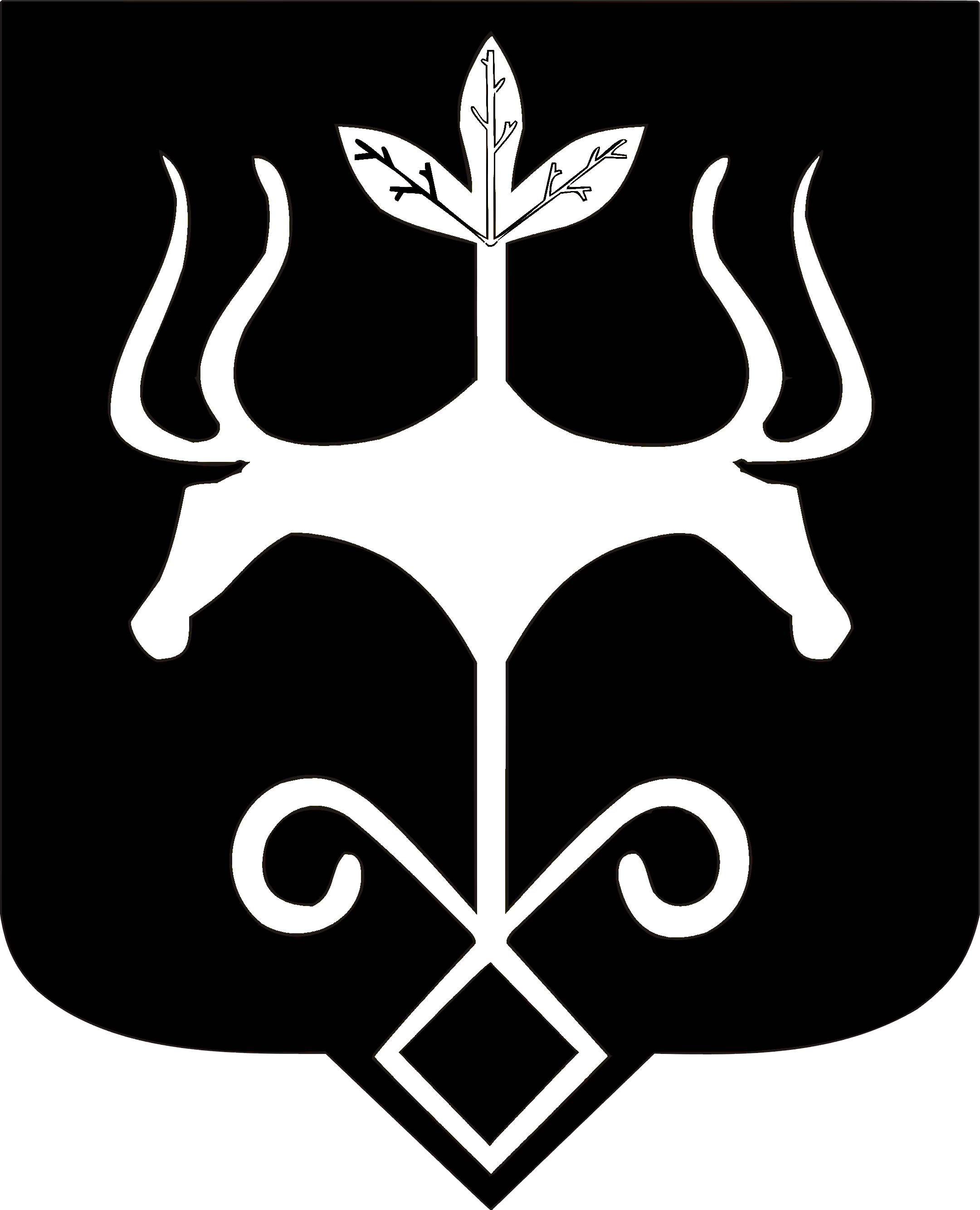 Адыгэ Республикэммуниципальнэ образованиеу
«Къалэу Мыекъуапэ» и Администрацие